целиТЕМЫ ЗАНЯТИЙоценкаКонечная оценка зависит от числа набранных балловОБЩАЯ организация работы НИС в течение семестраРабота на НИС во втором семестре состоит из двух частей: Проектная мастерская и Академическая мастерская. В рамках Проектной мастерской студенты, разбившись на команды, работают над реализацией собственных проектных идей. Аудиторные занятия будут выполнять  функцию оценки промежуточного прогресса каждой проектной группы, консультирования студентов курса по вопросам исследовательской методологии и организации проектной работы.  Обязательной частью Проектной мастерской является предоставление 2х промежуточных отчётов о прогрессе команды : 1) во второй половине марта; 2) во второй половине апреля. Итоговый отчет в форме публичной презентации результатов проектной работы с участием приглашенных экспертов  состоится  между 5 и 20 июня (точная дата будет назначена академическим руководителем программы не позднее 20 мая).В рамках Академической мастерской обсуждается подготовка курсовых работ. Обсуждение будет происходить в форме чтения отдельных научных работ, представляющих образцы  применения конкретных методологий, ответа на вопросы студентов, выполнения практических заданий. В рамках Академической мастерской студентами в обязательном порядке представляется 2 отчёта о ходе работы на курсовой:  1) в  конце февраля; 2) в конце мая. Отчёты представляются в форме презентации. Дополнительно представлять письменный текст черновика КР не требуется. Приём отчётов производится по системе зачёт/незачёт.  Получение незачёта по 2 отчётам означает недопуск к защите курсовой.  Отчёты принимают академический руководитель программы и тьюторы. ОЦЕНИВАНИЕ РЕЗУЛЬТАТОВ ПРОЕКТНОЙ МАСТЕРСКОЙKPI - - Key Performance Indicators – Ключевые показатели (учебной) деятельности студентаВ ходе занятий по НИС во втором семестре индивидуальная оценка в итоговой ведомости будет выставляться каждой/каждому студентке/студенту в зависимости от результатов её/его проектной группы и всего курса в целом.  Оценивание работы над курсовой работой будет осуществляться в рамках публичной защиты. Общая идеология занятий по НИС во втором семестре отражает адаптированные с учетом потребностей программы идеи проблемно ориентированного подхода в обучении (Problem-based learning) https://en.wikipedia.org/wiki/Problem-based_learningВыполнение указанной задачи производиться проектными группами, сформированными из числа студентов курса, численностью не менее 2 и не более 5 человек каждая. Темы проектов, структуру групп, их организационные принципы и способы работы студенты определяют самостоятельно. ВНИМАНИЕ (!) Проекты должны начинаться «с нуля», а не продолжать имеющиеся разработки участников проектных групп.Некоторые примеры и рекомендации по осуществлению проектов можно найти в источниках их списка дополнительной литературы. Студентам также рекомендуется осуществлять выбор онлайн-курсов с учетом проектных задач. Связь разрабатываемых проектными группами проектов с темами курсовых их членов не является обязательным требованием.  В начале курса в январе происходит самостоятельное распределение студентов по проектным группам.  Затем каждая проектная группа согласовывает график дальнейших консультаций с преподавателем на 3 модуль помимо обязательного участия в представлении промежуточных и итогового отчета, а также обязательного посещения Академической мастерской. KPI 1 – Привлечение внешних (не являющихся сотрудниками Института образования) участников проекта/проектов или внешних (не из бюджета ИнОбра) средствПо состоянию на 1.06.2018 года каждая проектная группа должна подтвердить привлечение  для реализации своего проекта/проектов не менее 25 внешних участников либо не менее 100 000 рублей. Привлечение проектной группой 0-5 участников/0-20 000 р оценивается в 5 баллов, далее по возрастающей с шагом в 5 баллов за привлечение еще 1-5 участников или еще 20 т.р.  Формой привлечения участников считаются, в том числе, популяризация группы проектной команды в соцсетях, проведение открытых мероприятий по проекту, выполнение отдельных заказов и/или проведение бесплатных мероприятий в рамках реализации начатого проекта. Характер подтверждения обсуждается с ведущим НИС каждой группой отдельно. KPI 2 -  Выход в полуфинал КИВО По состоянию на 5.06.2018 года каждая проектная группа должна будет подать заявку на участие в КИВО и как минимум одна группа – выйти в полуфинал конкурса. Выход в полуфинал КИВО одной группы будет означать выполнение данного KPI всеми проектными группами. Невыход в полуфинал КИВО хотя бы одной группы будет означать неполучение баллов за выполнение этого KPI всеми группами. KPI 3 -  Оценка внешних экспертовПо состоянию на 5.06.2018 года каждая проектная группа должна представить не менее 3 официальных отзывов независимых внешних экспертов на проект, не являющихся штатными сотрудниками ВШЭ. Эксперты могут представлять бизнес-сообщество, учебно-научные организации, общественные организации.  Представление меньшего числа отзывов означает, что данный KPI не засчитывается. KPI 4 – Принятая в печать научная статья и/или публикация в СМИПо состоянию на 5.06.2018 каждая проектная группа должна иметь как минимум 1 научную публикацию-статью, принятую к печати любым научным журналом , не входящим в черный список ВШЭhttp://www.hse.ru/science/scifund/bonus-blacklist?_r=24576432.460743128196. либо 1 коллективную публикацию в федералных печатных или электронных СМИ о реализуемом проекте. Публикации в виде тезисов, кратких сообщений в сборниках конференций , включая международные, не учитываются. KPI считается выполненным группой при условии если хотя бы один ее участник имеет 1 принятую к печати научную публикацию или если участниками группы опубликована 1 публикация о проекте в федеральных печатных или электронных СМИ .  KPI 5 -  Презентация результатов работы группыПо состоянию 05.06.2018 каждая проектная группа должна провести как минимум 2 подтвержденные независимо (напр. отклики в СМИ и соцсетях, не принадлежащие участникам группы) презентации проекта (пилотные сессии реализации) на внешних по отношению к ИнОбру площадках. Список  литературыSchlagwein, Daniel, Daneshgar, Farhad (2014) User Requirements of a Crowdsourcing Platform for Researchers: Findings form a Series of Focus Groups. PACIS 2014 Proceedings. http://works.bepress.com/daniel_schlagwein/11Causer, Tim, Wallace, Valerie. (2012) Building A Volunteer Community: Results and Findings from Transcribe Bentham. Digital Humanities. 6-2. http://www.digitalhumanities.org/dhq/vol/6/2/000125/000125.htmlРадаев, Вадим В. (2001) Как организовать и представить исследовательский проект. 75 простых правил. М.: ГУ ВШЭ. http://www.hse.ru/pubs/share/direct/document/74808941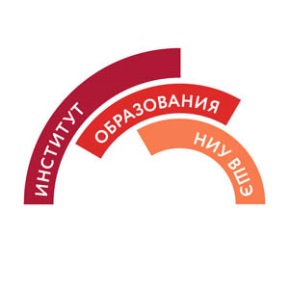 Институт образования НИУ ВШЭ НАУЧНО-ИССЛЕДОВАТЕЛЬСКИЙ СЕМИНАР ПРОГРАММЫ доп (1 КУРС, 2 семестр. 3-4 модули)ПЕТР а. сАФРОНОВ, PSAFRONOV@HSE.RU, КОНСУЛЬТ: чт. 12.00-15.00ЦельЧем проверяется Сформулировать и обосновать общественную значимость проводимых студентами исследованийВыполнение KPI по семеструСовершенствовать индивидуальные навыки исследовательской деятельностиВыполнение KPI по семеструРазвить навык командной проектной работыВыполнение KPI по семеструДатаТема семинараЧто делать к семинаруЯнварь 2018Представление преподавателем концепции НИС на семестрПодготовить отклики и предложения по развитию НИС 1 семестра01.2018Общее обсуждение организации НИСРаспределиться на проектные группы, определить темы проектов01.2018Консультации для проектных группГотовить вопросы по ходу проектной работыФевраль 2018Консультации для проектных группГотовить вопросы по ходу проектной работы02.2018Консультации для проектных группГотовить вопросы по ходу проектной работы02.2018Консультации для проектных группГотовить вопросы по ходу проектной работы02.20181 ОТЧЁТ ПО ПОДГОТОВКЕ КУРСОВОЙ РАБОТЫ1 ОТЧЁТ ПО ПОДГОТОВКЕ КУРСОВОЙ РАБОТЫМарт 2018Подготовить отчет03.2018Консультации для проектных группГотовить вопросы по ходу проектной работы03.2018Консультации для проектных группГотовить вопросы по ходу проектной работы1 ПРОМЕЖУТОЧНЫЙ ОТЧЕТ ПО ПРОЕКТНОЙ РАБОТЕ1 ПРОМЕЖУТОЧНЫЙ ОТЧЕТ ПО ПРОЕКТНОЙ РАБОТЕ1 ПРОМЕЖУТОЧНЫЙ ОТЧЕТ ПО ПРОЕКТНОЙ РАБОТЕАпрель 2018Консультации для проектных группГотовить вопросы по ходу проектной работы04.2018Консультации для проектных группГотовить вопросы по ходу проектной работы04.2018Консультации для проектных группГотовить вопросы по ходу проектной работы2 ПРОМЕЖУТОЧНЫЙ ОТЧЕТ ПО ПРОЕКТНОЙ РАБОТЕ2 ПРОМЕЖУТОЧНЫЙ ОТЧЕТ ПО ПРОЕКТНОЙ РАБОТЕ2 ПРОМЕЖУТОЧНЫЙ ОТЧЕТ ПО ПРОЕКТНОЙ РАБОТЕМай 2018Консультации для проектных группГотовить черновик итогового отчета05.20182 ОТЧЁТ ПО ПОДГОТОВКЕ КУРСОВОЙ РАБОТЫ2 ОТЧЁТ ПО ПОДГОТОВКЕ КУРСОВОЙ РАБОТЫИюнь 2018Консультации для проектных группГотовить вопросыПРЕДСТАВЛЕНИЕ ИТОГОВОГО ОТЧЕТА ПО ПРОЕКТУПРЕДСТАВЛЕНИЕ ИТОГОВОГО ОТЧЕТА ПО ПРОЕКТУПРЕДСТАВЛЕНИЕ ИТОГОВОГО ОТЧЕТА ПО ПРОЕКТУПУБЛИЧНАЯ ЗАЩИТА КУРСОВОЙ РАБОТЫПУБЛИЧНАЯ ЗАЩИТА КУРСОВОЙ РАБОТЫПУБЛИЧНАЯ ЗАЩИТА КУРСОВОЙ РАБОТЫТребованиеК-во балловВыполнение KPI 125Выполнение KPI 225Выполнение KPI 310Выполнение KPI420Выполнение KPI 520ИТОГО100 Баллы90-10080-9970-7960-6950-5940-4930-3920-2910-191-9Оценка10987654321